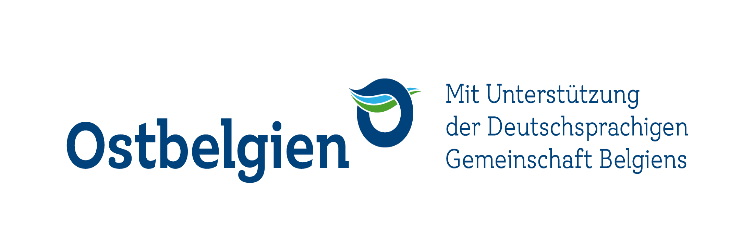 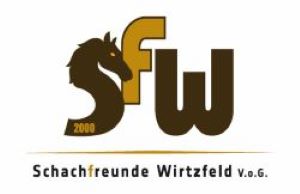 Tournoi international d’échecs pour les jeunes.Quand ? 05. Novembre 2022Où ? Hotel Drosson, Kirchenseite 8, 4760 Wirtzfeld, BELGIQUE.7 rondes « système suisse »: 15 minutes par joueur/partie + 5 secondes par coup.Droits d’inscription : 10,00 € jusqu’au 31 octobre 2022, après 12,00 €.Coordonnée bancaire : IBAN : BE84 7310 2964 1959	BIC : KREDEBBOn joue dans les catégories suivantes : U20 ; U18 ; U16 ; U14 ; U12 ; U10 ; U8.Prix par catégories : 1. Prix : 50,00 €		2. Prix : 30,00 €	3.prix : 20,00 €.      Minimum 10 participants par catégorie. 	1 Coupe pour le premier de chaque catégorie.Coupe pour la première fille dans les catégories : U8 – U10; U12 – U14; U16 – U20.Présence et confirmation de la participation jusqu’à 10h00Plan de jeu : 	Ronde 1 : 10h30 		Ronde 2 : 11h15 		Ronde 3 : 12h00 			PAUSE		Ronde 4 : 13h30 		Ronde 5 : 14h15 		Ronde 6 : 15h00 		Ronde 7 : 16h00 			Remise des prix : 17h15Infos et inscription : 	E-mail :	wirtzfeld@schach.be			Téléphone :	Schleck Victor : +32 496 16 61 60 